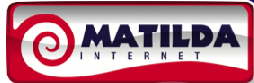 Representative Nomination FormYour Name: Your Address: City, State, Postcode: Email Address: Phone Number: Date: To: Matilda Internet29 Gregory St Mackay0749530711service@matilda.net.auI, [Your Name], hereby authorise [Representative’s Name] , with the following details, to oversee and manage my internet connection on my behalf:Representative's Name: Representative's Address: City, State, Postcode: Email Address: Phone Number: This authorisation includes, but is not limited to:1. Making changes to my internet plan, such as upgrades or downgrades.2. Troubleshooting and resolving internet connection issues.3. Communicating with customer support on my behalf.4. Managing billing and payments related to my internet service.I understand that [Representative’s Name] will act as my representative for matters related to my internet connection and will have access to my account information.This authorisation is effective from Start Date and will remain in effect until further notice. I reserve the right to revoke this authorisation at any time by providing written notice to ISP Name.I understand that I am responsible for any actions taken by Representative's Name on my behalf regarding my internet connection.Signature:       				Signature: Date:          				Date: 